	Genève, le 15 mai 2013Madame, Monsieur,1	Suite à la Lettre collective TSB 1/SG5RG-AFR datée du 11 mars 2013, veuillez noter que la première réunion du Groupe régional pour l'Afrique de la Commission d'études 5 de l'UIT-T a été repoussée aux 16 (après-midi) et 17 juillet 2013. Le lieu reste inchangé.Les nouvelles dates pour les autres manifestations devant se tenir au même endroit sont les suivants:•	Atelier de l'UIT intitulé: "Bâtir un avenir durable par l'adoption de normes sur les TIC vertes": 15-16 (matin) juillet 2013;•	Atelier de l'UIT intitulé: "Etablir des critères de référence pour l'évaluation de la qualité de service des réseaux multimédias": 18 juillet 2013;•	Réunion du Groupe régional de la Commission d'études 12 de l'UIT-T: 19 juillet 2013.2	Bourses: en raison de restrictions budgétaires, l'UIT n'est plus en mesure d'accorder des bourses pour ces manifestations. 3	Inscription: veuillez vous préinscrire au moyen du formulaire en ligne disponible à l'adresse: http://www.itu.int/en/ITU-T/Workshops-and-Seminars/green-ict-standards/201305/Pages/default.aspx.Veuillez agréer, Madame, Monsieur, l'assurance de ma considération distinguée.Malcolm Johnson
Directeur du Bureau de la
normalisation des télécommunicationsBureau de la normalisation
des télécommunications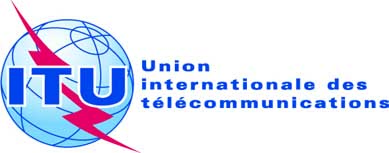 Réf.:Corrigendum 1 à la
Lettre collective TSB 1/SG5RG-AFR
Tél.:+41 22 730 6301Fax:
E-mail:+41 22 730 5853
tsbsg5rgafr@itu.int-	Aux administrations des Etats Membres de l'Union; -	Aux Membres du Secteur UIT-T;-	Aux Associés de l'UIT-T des pays
africains participant aux travaux du 
Groupe SG5 RG-AFR;-	Aux établissements universitaires participant aux travaux de l'UIT-T;-	Au Bureau régional de l'UIT pour l'Afrique;-	Au Bureau de zone de l'UIT de Dakar;-	Au Bureau de zone de l'UIT de Yaoundé;-	Au Bureau de zone de l'UIT de HarareObjet:Première réunion du Groupe régional pour l'Afrique 
de la Commission d'études 5 de l'UIT-T, 
Ouagadougou (Burkina Faso), 16 (après-midi) - 17 juillet 2013